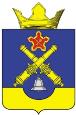 АДМИНИСТРАЦИЯКОТЛУБАНСКОГО СЕЛЬСКОГО ПОСЕЛЕНИЯГОРОДИЩЕНСКОГО МУНИЦИПАЛЬНОГО РАЙОНАВОЛГОГРАДСКОЙ ОБЛАСТИП О С Т А Н О В Л Е Н И Еот 06.02.2024г.                                                                                                  № 13Об утверждении муниципальной  программы «Функционирование и развитие  системы управления Котлубанского сельского поселения Городищенского муниципального района Волгоградской области на 2024 -2026гг»В соответствии с Федеральными законами от 27.07.2010г. №210-ФЗ «Об организации предоставления государственных и муниципальных услуг», от 06.10.2003г. №313-ФЗ «Об общих принципах организации местного самоуправления в РФ», Постановлением администрации Городищенского муниципального района от 20.08.2009г. №2447 «Об утверждении положения о  муниципальных  программах», П О СТ А Н О В Л Я Ю:Утвердить муниципальную программу «Функционирование и развитие  системы управления Котлубанского сельского поселения Городищенского муниципального района Волгоградской области на                 2024-2026гг.» в новой редакции.Контроль за исполнением настоящего постановления оставляю за собой.Глава администрации Котлубанского сельского поселения:                                       И.А.ДавиденкоПаспортВведениеПрограмма разработана в соответствии с Федеральными законами      от 06 октября 2003 г. №   131-ФЗ «Об общих принципах организации местного самоуправления в Российской Федерации», №   25-ФЗ от 02 марта 2007 г. «О муниципальной службе в Российской Федерации», «Положением об администрации Котлубанского сельского поселения», утвержденным решением Котлубанской сельской Думы № 16/7 от 05.12.2006г., в целях обеспечения и развития системы управления в Котлубанском  сельском поселении.I. Содержание проблемы, обоснование необходимости 
ее решения программным методомФункционирование и развитие муниципальной системы управления является одним из важных условий ускорения социально-экономического развития территории.Сложившаяся и действующая в настоящее время система управления Котлубанского сельского поселения, сочетающая в себе  как вертикальное, так и горизонтальное управление,  эффективно справляется с задачами текущего, оперативного регулирования социально-экономических процессов, решения тактических задач развития экономики района, отраслей и секторов народного хозяйства.Вместе с тем, проводимое в настоящее время реформирование системы управления, ориентированное на повышение эффективности и качества деятельности органов местного самоуправления требует адекватной, поэтапной оптимизации системы управления Котлубанского сельского поселения, при сохранении принципиальных основ организационной схемы управления, отработанной и проверенной опытом. Проблемы совершенствования системы управления связаны с  осуществлением комплекса мер, обеспечивающих функционирование и развитие действующей системы управления, в связи с чем, основными целями Программы определены:  - повышение эффективности системы муниципального управления, содействие проведению административной реформы;- расширение возможности доступа граждан к информации для реализации своих конституционных прав; - снижение административных барьеров, оптимизация и повышение качества предоставления государственных и муниципальных услуг гражданам и организациям; - развитие информатизации Котлубанского сельского поселения.Задачи Программы:создание и развитие условий  для повышения эффективности функционирования системы муниципального  управления; создание условий для развития и повышения оперативности и качества предоставления муниципальных услуг; содействие повышению компетентности лиц, занятых управлением в Котлубанском сельском поселении;повышение уровня системы муниципального управления  в ключевых сферах социально-экономического развития Котлубанского сельского поселения; совершенствование нормативно - правового пространства системы муниципального управления и ее организации;совершенствование информационно-технической инфраструктуры, обеспечение эффективного использования информационных и телекоммуникационных технологий в системе муниципального управления;материально-техническое оснащение субъектов муниципальной системы управления;обеспечение открытости, престижности и привлекательности муниципальной службы, совершенствование правового регулирования муниципальной службы Котлубанского сельского поселения;обеспечение перехода к перспективному бюджетированию, ориентированному на конечные результаты; обеспечение информационной поддержки реализации Программы.В целях определения уровня профессиональных знаний, навыков и умений муниципальных служащих, соответствия замещаемой должности муниципальной службы и перспективы дальнейшего служебного роста проводится работа по организации аттестации муниципальных служащих.Процесс обеспечения работы системы управления Котлубанского сельского поселения  включает в себя:-  использование материальных и технических ресурсов, посредствам которых осуществляется уставная деятельность;-  проведение аттестации рабочих мест;- создание комфортных условий для результативной профессиональной деятельности сотрудников.Решение указанных проблем программным методом позволит:- обеспечить концентрацию ресурсов, выделяемых из бюджета Котлубанского сельского поселения, и эффективность их использования при решении обозначенных в Программе задач, в том числе за счет координации работ и ликвидации дублирования мероприятий, реализуемых в рамках различных программ и проектов; - проводить единую политику при решении задач в области социально-экономического развития территории в целях совершенствования деятельности органов власти; - обеспечить эффективное межведомственное взаимодействие;- внедрить современные кадровые, информационные технологии;-сформировать у муниципальных служащих необходимые профессиональные знания, умения и навыки, позволяющие реализовывать основные направления муниципальной политики, эффективно выполнять должностные обязанности.Программа будет способствовать выходу системы управления  Котлубанского сельского поселения на более высокий качественный уровень, что позволит сделать более эффективным механизм муниципального управления во всех сферах деятельности.Срок реализации программы 2024-2026 гг.III.Механизм реализации Программы и обоснование ее ресурсного обеспеченияКоординацию действий по реализации муниципальной программы осуществляет ее администратор;разработчик муниципальной программы проводит согласование возможных источников софинансирования мероприятий;исполнитель муниципальной программы обеспечивает своевременную и качественную реализацию программных мероприятий, результативность, адекватность использования бюджетных средств в соответствии с утвержденными бюджетными ассигнованиями и лимитами бюджетных обязательств на очередной финансовый год, разрабатывает, в пределах своих полномочий, нормативно-правовые акты, необходимые для выполнения  программы, осуществляет функции муниципального заказчика, подготавливает и предоставляет отчет о ходе и результатах  программы, несет ответственность за своевременную и качественную реализацию  программы (мероприятий  программы).Общий объем средств из бюджета Котлубанского сельского поселения, предназначенных для реализации мероприятий программы в 2024-2026гг., составляет  34175,7 тыс. руб., в том числе по годам:2024г.- 11007,8 тыс. руб.;2025г.- 11734,4 тыс. руб.;2026г.- 11433,5 тыс. руб.                                       403018, п.Котлубань, ул. Шлихтера, 17, тел. 4-22-48, е-mail: mo_kotlubau@mail.ruНаименование программы   Муниципальная программа «Функционирование и развитие  системы управления Котлубанского сельского поселения Городищенского муниципального района Волгоградской области на 2024-2026гг.»Администратор программыАдминистрация Котлубанского сельского поселенияРазработчик  программыАдминистрация Котлубанского сельского поселенияИсполнитель  программыАдминистрация Котлубанского сельского поселенияЦели программы   Оптимизация, развитие и повышение эффективности муниципального управленияЗадачи программы- совершенствование правового регулирования системы муниципального управления и ее организации;- повышение  эффективности системы муниципального управления;- совершенствование информационно-технической инфраструктуры;- материально-техническое оснащение субъектов муниципальной системы управления;- улучшение условий труда муниципальных служащих;- повышение профессиональной компетенции муниципальных служащих;- обеспечение открытости, престижности и привлекательности муниципальной службыВажнейшие  показатели-динамика расходов на материально-техническое оснащение деятельности администрации;-доля муниципальных служащих, прошедших переподготовку или повысивших свою квалификацию;- доля рабочих мест, прошедших аттестацию;- доля муниципальных служащих, прошедших аттестацию;- доля рабочих мест подключенных к сети ИнтернетПрограммные мероприятия- проведение аттестации рабочих мест администрации Котлубанского сельского поселения; -совершенствование нормативно-правового пространства Котлубанского сельского поселения;-организация информирования граждан о деятельности органов местного самоуправления Котлубанского сельского поселения;-материально-техническое обеспечение деятельности;-обеспечение престижности и привлекательности муниципальной службы;Сроки и этапы реализации программы2024-2026 гг.Объемы и источники финансирования  программы2024год  - 11007,8 тыс.руб.2025год  - 11734,4 тыс.руб.2026год – 11433,5 тыс.руб.Итого:   -  34175,7 тыс.руб.II. Перечень основных мероприятий долгосрочной  программы «Функционирование и развитие  системы управления Котлубанского сельского поселения на 2024-2026гг.»II. Перечень основных мероприятий долгосрочной  программы «Функционирование и развитие  системы управления Котлубанского сельского поселения на 2024-2026гг.»II. Перечень основных мероприятий долгосрочной  программы «Функционирование и развитие  системы управления Котлубанского сельского поселения на 2024-2026гг.»II. Перечень основных мероприятий долгосрочной  программы «Функционирование и развитие  системы управления Котлубанского сельского поселения на 2024-2026гг.»II. Перечень основных мероприятий долгосрочной  программы «Функционирование и развитие  системы управления Котлубанского сельского поселения на 2024-2026гг.»II. Перечень основных мероприятий долгосрочной  программы «Функционирование и развитие  системы управления Котлубанского сельского поселения на 2024-2026гг.»II. Перечень основных мероприятий долгосрочной  программы «Функционирование и развитие  системы управления Котлубанского сельского поселения на 2024-2026гг.»II. Перечень основных мероприятий долгосрочной  программы «Функционирование и развитие  системы управления Котлубанского сельского поселения на 2024-2026гг.»II. Перечень основных мероприятий долгосрочной  программы «Функционирование и развитие  системы управления Котлубанского сельского поселения на 2024-2026гг.»II. Перечень основных мероприятий долгосрочной  программы «Функционирование и развитие  системы управления Котлубанского сельского поселения на 2024-2026гг.»II. Перечень основных мероприятий долгосрочной  программы «Функционирование и развитие  системы управления Котлубанского сельского поселения на 2024-2026гг.»II. Перечень основных мероприятий долгосрочной  программы «Функционирование и развитие  системы управления Котлубанского сельского поселения на 2024-2026гг.»II. Перечень основных мероприятий долгосрочной  программы «Функционирование и развитие  системы управления Котлубанского сельского поселения на 2024-2026гг.»II. Перечень основных мероприятий долгосрочной  программы «Функционирование и развитие  системы управления Котлубанского сельского поселения на 2024-2026гг.»№п/пНаименование мероприятийСроки исполненияСроки исполненияСроки исполненияОбъем финансирования (тыс. рублей)Объем финансирования (тыс. рублей)Объем финансирования (тыс. рублей)Объем финансирования (тыс. рублей)Объем финансирования (тыс. рублей)Объем финансирования (тыс. рублей)Объем финансирования (тыс. рублей)Объем финансирования (тыс. рублей)Исполнитель№п/пНаименование мероприятийСроки исполненияСроки исполненияСроки исполненияВсегов том числе:в том числе:в том числе:в том числе:в том числе:в том числе:в том числе:Исполнитель№п/пНаименование мероприятийСроки исполненияСроки исполненияСроки исполненияВсегоФедеральный бюджетОбластной бюджетОбластной бюджетБюджет Котлубанского сельского поселенияБюджет Котлубанского сельского поселенияВнебюджетные источникиВнебюджетные источникиИсполнитель1Содержание органов местного самоуправления Котлубанского сельского поселения1Содержание органов местного самоуправления Котлубанского сельского поселения2024202420244022,04022,04022,01Содержание органов местного самоуправления Котлубанского сельского поселения2025202520253683,03683,03683,01Содержание органов местного самоуправления Котлубанского сельского поселения2026202620263683,03683,03683,02Материально-техническое обеспечение деятельности, всего, 2Материально-техническое обеспечение деятельности, всего, 202420245146,55146,55146,55146,52Материально-техническое обеспечение деятельности, всего, 202520254990,04990,04990,04990,02Материально-техническое обеспечение деятельности, всего, 20264690,04690,04690,04690,04690,0в том числеАдминистрация Котлубанского  сельского        поселенияАдминистрация Котлубанского  сельского        поселения20243683,03683,03683,03683,03683,0Администрация Котлубанского  сельского        поселения20253683,03683,03683,03683,03683,0Администрация Котлубанского  сельского        поселения20263683,03683,03683,03683,03683,0Другие общегосударственные вопросыДругие общегосударственные вопросы202420242024967,0967,0967,0Другие общегосударственные вопросы2025202520251337,01337,01337,0Другие общегосударственные вопросы2026202620261037,01037,01037,0Национальная безопасность и правоохранительная деятельностьНациональная безопасность и правоохранительная деятельность202420242024100,0100,0100,0Национальная безопасность и правоохранительная деятельность20252025202530,030,030,0Национальная безопасность и правоохранительная деятельность20262026202630,030,030,0Национальная экономикаНациональная экономика2024202420243578,83578,83578,8Национальная экономика2025202520253740,63740,63740,6Национальная экономика2026202620263984,43984,43984,4Жилищно-коммунальное хозяйствоЖилищно-коммунальное хозяйство2024202420242679,02679,02679,0Жилищно-коммунальное хозяйство2025202520252943,82943,82943,8Жилищно-коммунальное хозяйство2026202620262699,12699,12699,1Жилищно-коммунальное хозяйствоЖилищно-коммунальное хозяйствоВсего:Всего:20242024202411007,811007,811007,8Всего:20252025202511734,411734,411734,4Всего:20262026202611433,511433,511433,5Всего:2024-20262024-20262024-202634175,634175,634175,6